ПРОФСОЮЗ МАШИНОСТРОИТЕЛЕЙ РЕСПУБЛИКИ БАШКОРТОСТАН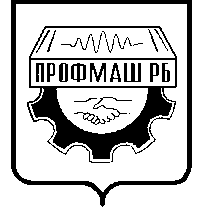 РЕСПУБЛИКАНСКИЙ КОМИТЕТПРЕЗИДИУМП о с т а н о в л е н и ег. Уфа                                                                                                                  07 июля 2015г.«О ситуации на ООО «Промышленная компания «Автоприбор»На ООО «ПК «Автоприбор» сложилась сложная ситуация, связанная с задолженностью по заработной плате.  Численность предприятия составляет 308 человек, объем задолженности по заработной плате – свыше 24 млн рублей, период задолженности – более 6 месяцев (частично ноябрь 2014г., декабрь 2014г. – май 2015г. в полном объеме). Средняя заработная плата работников на предприятии составляет 10 600 рублей. Часть работников в соответствии со ст. 142 ТК на рабочих местах отсутствует.Для разрешения сложившейся ситуации проводились встречи с руководством предприятия, председателем профкома Галимовой Г.Г. Задолженность по заработной плате рассматривалась на заседаниях профкома. Проводились консультации председателя по вопросам обращения в судебные органы (составление искового заявления на выдачу судебного приказа). На основании судебных приказов судебными приставами было возбуждено 225 исполнительных производств, в том числе 32 по обращениям работников, уволившихся с завода. Также приняты решения КТС по выплате заработной платы включительно по март месяц т.г. и переданы в банк.На территории предприятия проводился стихийный митинг с участием представителей отдела промышленности администрации г. Октябрьского. Проводилось собрание трудового коллектива (05.03.2015г.) с участием заместителя прокурора г. Октябрьского Закирова Р.М., помощника прокурора г. Октябрьского Тагирова З.Г., и.о. генерального директора (на тот момент) ООО «ПК «Автоприбор» Батыршина И.И., представителей налоговой инспекции. Также завод посещал заместитель прокурора республики. Однако все предпринятые меры  - обращения в прокуратуру, выдача судебных приказов по выплате заработной платы, решения КТС – результатов не дали. Со стороны генерального директора ООО «ПК «Автоприбор» Знаменщикова С.Я. никаких конкретных предложений по разрешению сложившейся ситуации не поступило. Также в связи со сложным финансово-экономическим состоянием предприятия со стороны работодателя был сорван процесс по подготовке и заключению коллективного договора на следующий период.03.07.2015г. состоялось заседание профсоюзного комитета первичной профсоюзной организации ООО «ПК «Автоприбор», на котором было принято решение обратиться в республиканский комитет Профсоюза машиностроителей РБ о взятии на контроль  и о содействии в решении вопроса по погашению долгов по заработной плате (Приложение №1 к постановлению Президиума).  06.07.2015г. на территории предприятия состоялся стихийный митинг работников с участием представителя администрации города Октябрьского, на котором принято решение о поддержке требований профсоюзного комитета (Приложение №1 к постановлению Президиума).Республиканский комитет профсоюза машиностроителей РБп о с т а н о в л я е т: Информацию принять к сведению.Поддержать требования профсоюзного комитета ППО «ПК «Автоприбор» (Приложение №1 к постановлению Президиума).Возобновить переговорный процесс по заключению коллективного договора.Возобновить на предприятии работу КТС и продолжить оформление решений по выплате заработной платы.Председателю профкома ППО ООО «ПК «Автоприбор» запросить на ООО «ПК «Автоприбор» информацию по начислению работникам заработной платы за период вынужденного прогула в соответствии со ст. 142 ТК РФ.Обратиться в Федерацию профсоюзов РБ о взятии на контроль  и о содействии в решении вопроса по погашению долгов по заработной плате на ООО «ПК «Автоприбор». Контроль за выполнением постановления возложить на председателя профкома ППО ООО «ПК «Автоприбор» Галимову Г.Г., правового инспектора Дашкина Р.Р.И.о. ПредседателяПрофсоюза машиностроителей РБ                                                           И.Р. Исламова